NyilatkozatAlulírott Mangal Ica, (született: 2013., anyja neve: Miss Röfi, lakik: Seh Ol) épelméjűségem birtokában, saját szabad akaratomból hozzájárulok ahhoz, hogy halálom után testrészeimet az alábbi módon használják fel:Fejemből sajtNyakamból leves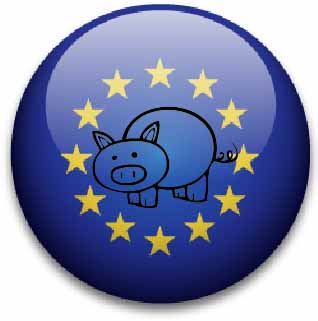 Hátamból rántott szeletLábaimból kocsonyaHasamból abárolt szalonnaBordáimból fokhagymás sültCombjaimból pörköltkészüljön a felhasználók saját ízlése szerint. Fentebb fel nem sorolt testrészeim szabadon hasznosíthatók füstölve, kolbásznak, hurkának vagy bármi más módon elkészítve.2014. december 15.	Mangal Ica